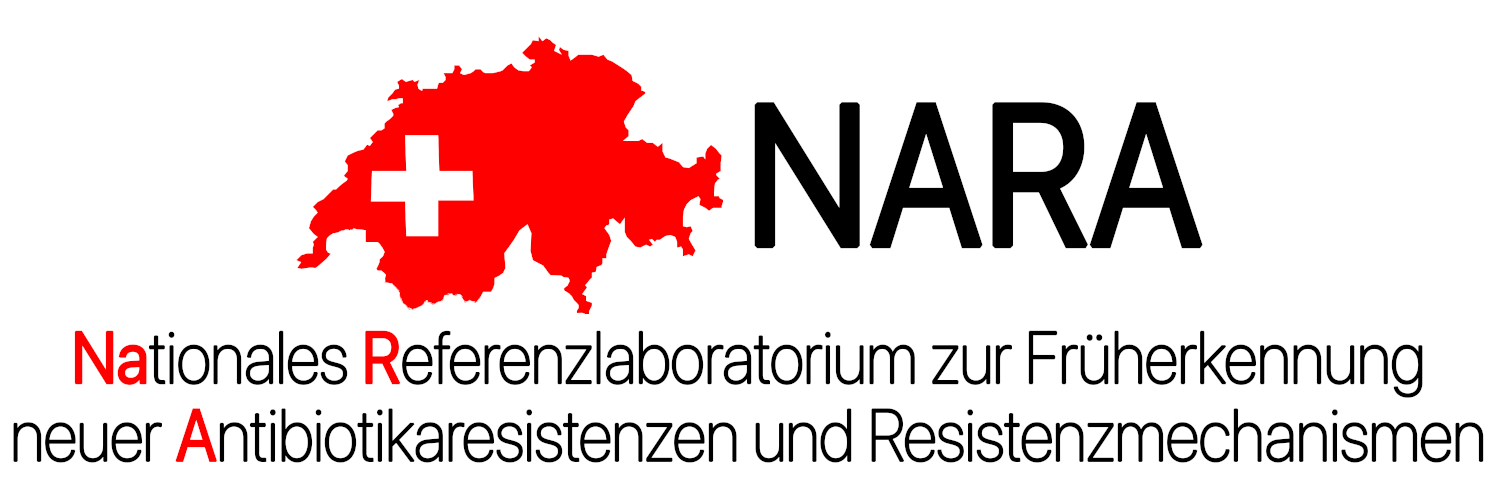 *Nosokomiale wenn nachgewiesen ≥ 48h nach EintrittNr.Ihre Ref.Herkunft (Patient, Umwelt)Vor- und Nachname des PatientenErsteSexGeburtsdatumPLZ/Stadt desWohnort123456Nr.Art der Entnahme Datum der EntnahmeInfektion /SiedlungNosokomiale* Ja/NeinDienststelle123456